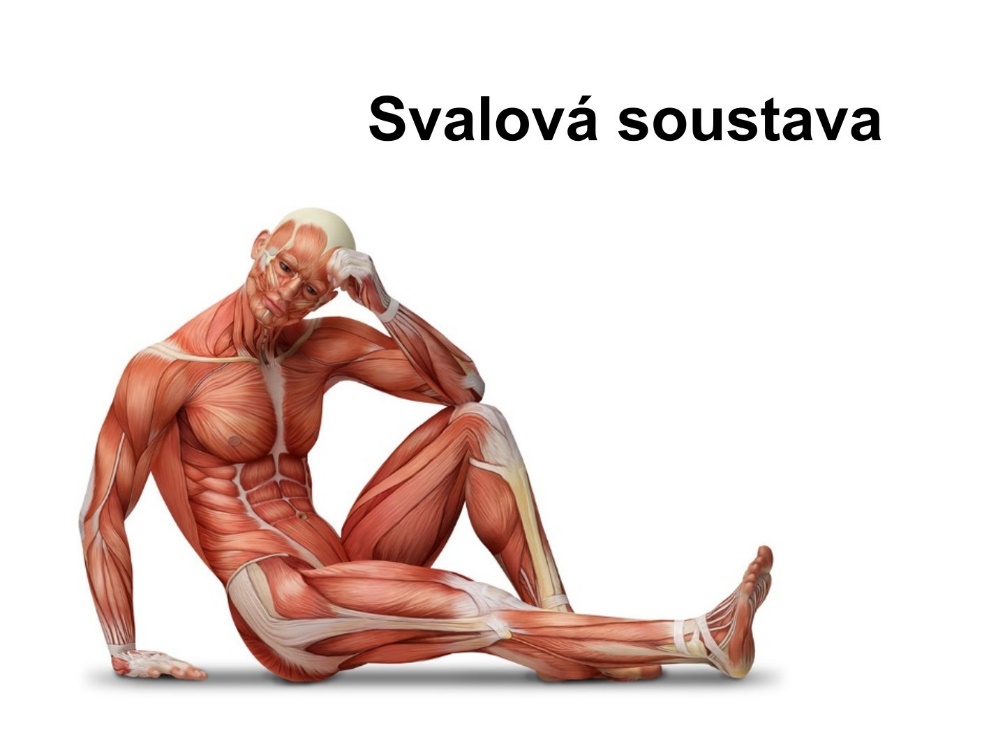 V lidském těle je víc než 600 svalů. Svaly se podílejí kromě pohybu i na činnostech některých vnitřních orgánů – cév, žaludku nebo na aktivitách jako je řeč nebo psaní.Svaly, spolu s kostrou umožňují pohyb těla - při pohybu se svaly zkracují nebo natahují Svaly svojí činností vyvíjejí určitou sílu, potřebují energii -> získanou z potravy (živiny) a dostatečný pohyb.Typy svalů : • 1. srdeční (neovládáme vůlí) • 2. hladké (neovládáme vůlí; vnitřní orgány a dutiny) 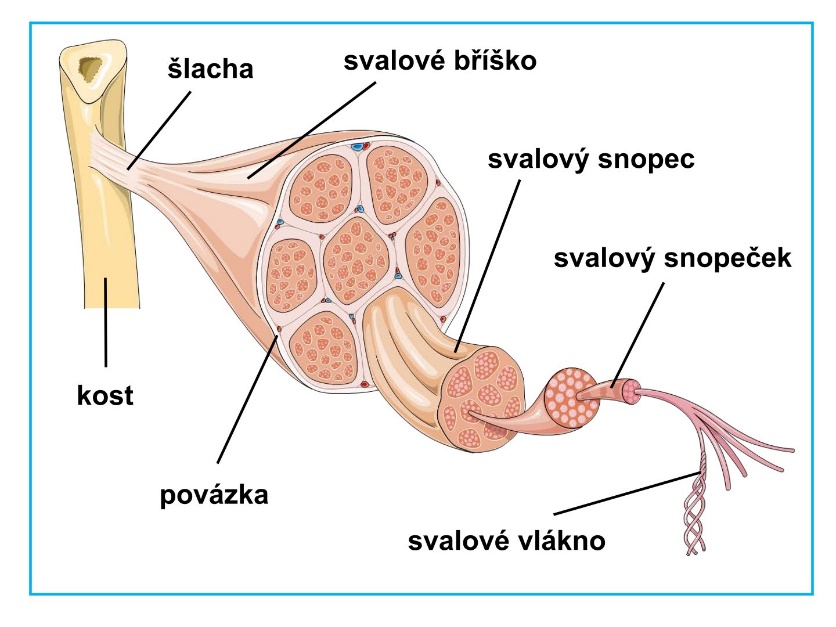 • 3. svaly příčně pruhované (ovládáme vůlí); kosterní- upnuté šlachou ke kostiStavba svalu : • svalové vlákno • svalový snopeček • svalový snopec • sval krytý vazivovou vrstvou – povázka (fascie), upoutaný šlachou ke kosti; nervy+cévy; (bříško svalu) Různé:• posilování se zátěží až po dokončení růstu • tělesné zdraví (endorfiny – vliv pozitivní na psychiku) • nejhbitější sval – jazyk • svaly na pravé straně těla jsou těžší a mohutnější  • největší sval – široký, zádový a hýžďový • nejdelší sval - krejčovský 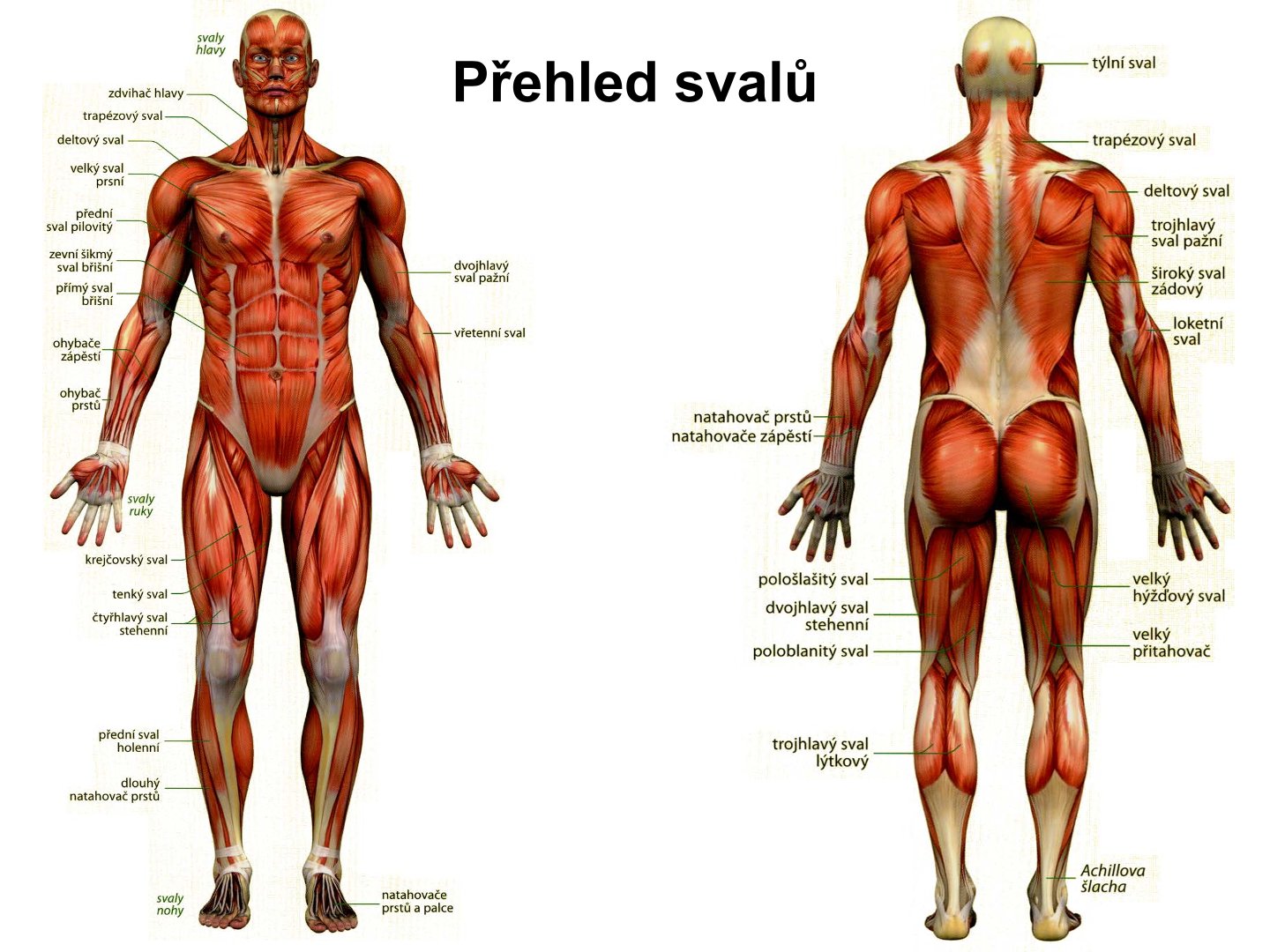 • podstatou svalové činnosti je přeměna chemické energie v energii mechanickou • zdroj energie pro svaly – složitý cukr – glykogen, který je ve svalech v zásobě; a při větší námaze je dodáván krví (živiny) + glukóza= jednoduchý cukr • svalová únava – velké zatížení, krev nestačí odvádět odpadní látky nebo je vyčerpán zdroj energie• pohyb + fyzická práce vede k posílení srdce • člověk – teplokrevný = homoiotermní organismus – má stálou tělní teplotu • „u konce s dechem“ – intenzivní námaha, nedostatek kyslíku (ve svalech), svalové buňky přecházejí na anaerobní respiraci, při ní je glukóza rozkládána za vzniku kyseliny mléčné (je-li kyslíku dostatek- kyselina mizí a tím i svalová únava), Kyselina mléčná ve svalech = bolest• svalové vlákno se může při stahu zkrátit na 1/3 své délky • podnět pro stah – nervové podráždění (mozek); ve svalu se zvýší koncentrace vápenatých iontů a dojde k zasouvání slabých (světlejších) úseků mezi úseky silné (tmavé) Svalstvo dospělého člověka • tvoří 36-42% celkové hmotnosti 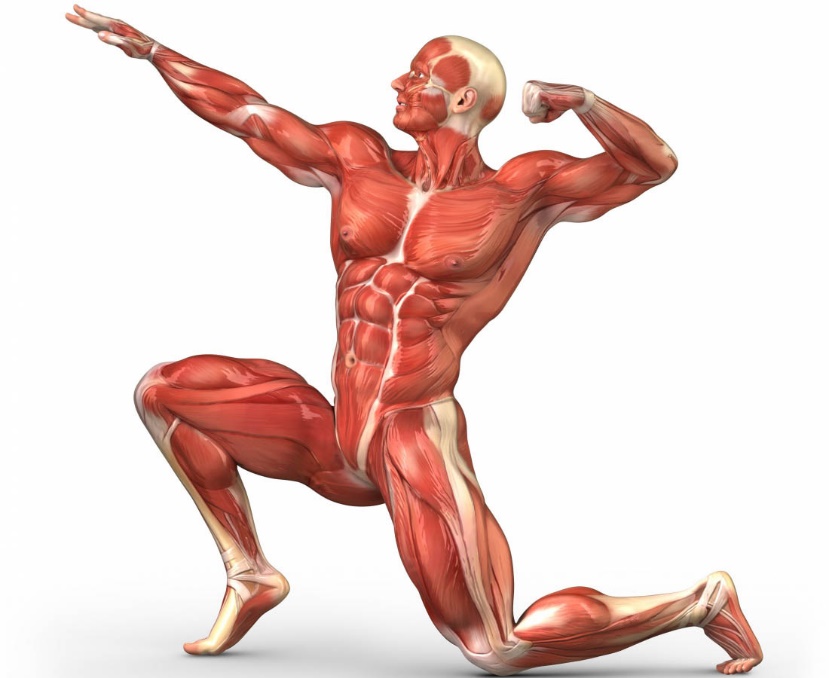 Svaly podle funkce: • 1) natahovače a ohýbače (ohýbání končetiny v kloubech) • 2) přitahovače a odtahovače (oddálení paže od těla) • 3) rotační svaly (otáčení trupu) Svaly podle tvaru : • 1) ploché – velký prsní • 2) krátké – mezižeberní • 3) dlouhé – sval krejčovský • 4) kruhové – oční, ústní Onemocnění svalů*zánět šlach – u sportovců, nadměrná námaha • svalová dystrofie – vrozené degenerativní onemocnění; oslabení svalů • natažení či přetržení – svalu či šlachy (úraz) – častěji svalu • ochrnutí dolních končetin – těžký úraz, porucha motorických míšních drah • atrofie – ochablost; pravidelně nepracují  brnění svalů- obrna  Odpověz:Co je doping ………………………………………………………………………………………………………………………………………………………………………………………………………..……………………………………………………………………………………………………………..Jaké jsou nežádoucí vedlejší účinky anabolických steroidů?………………………………………………………………………………………………..……………………………………………………………………………………………………………………………………………………………………………………………………………………………….Jaký sport tě baví? Navštěvuješ pravidelně nějaký sportovní klub?  …………………………………………………………………………………………………………………………………………………………………………………………………………………………………………………………………………………………………………………………………………………………………………………………………………………………………………………………………………………………………………………………………………………..Jaký pohyb nejčastěji děláš?......................................................................................................…………………………………………………………………………………………………………………………………………………………………………………………………………………………………………………………………………………………………………………………………………………………………………………………………………………………………………………………………………………………………………………………………………………..Popiš alespoň 10 svalů, které posiluješ při běhu.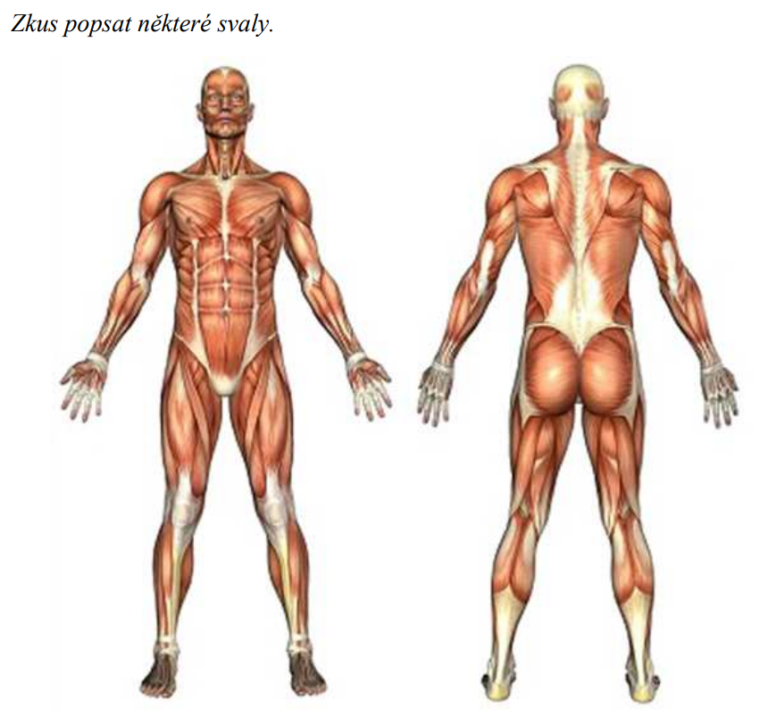 